ROTEIRO DE ESTUDO – SEMANA DE 17 A 21 DE MAIOLÍNGUA PORTUGUESAHISTÓRIA EM QUADRINHOSNa última aula trabalhamos história em quadrinhos na apostila.Para compreender uma história em quadrinho e tirinha, precisamos ler não só seu texto, como também as suas imagens, ícones, balões, quadros, recursos visuais, enfim todos esses elementos que fazem parte de sua estrutura e que, em conjunto, dão sentido à narrativa.TIPOS DE BALÕESO desenho dos balões é fundamental para completar a mensagem que você irá passar em cada um dos quadrinhos, para isso vários tipos de desenhos existem. Veja alguns: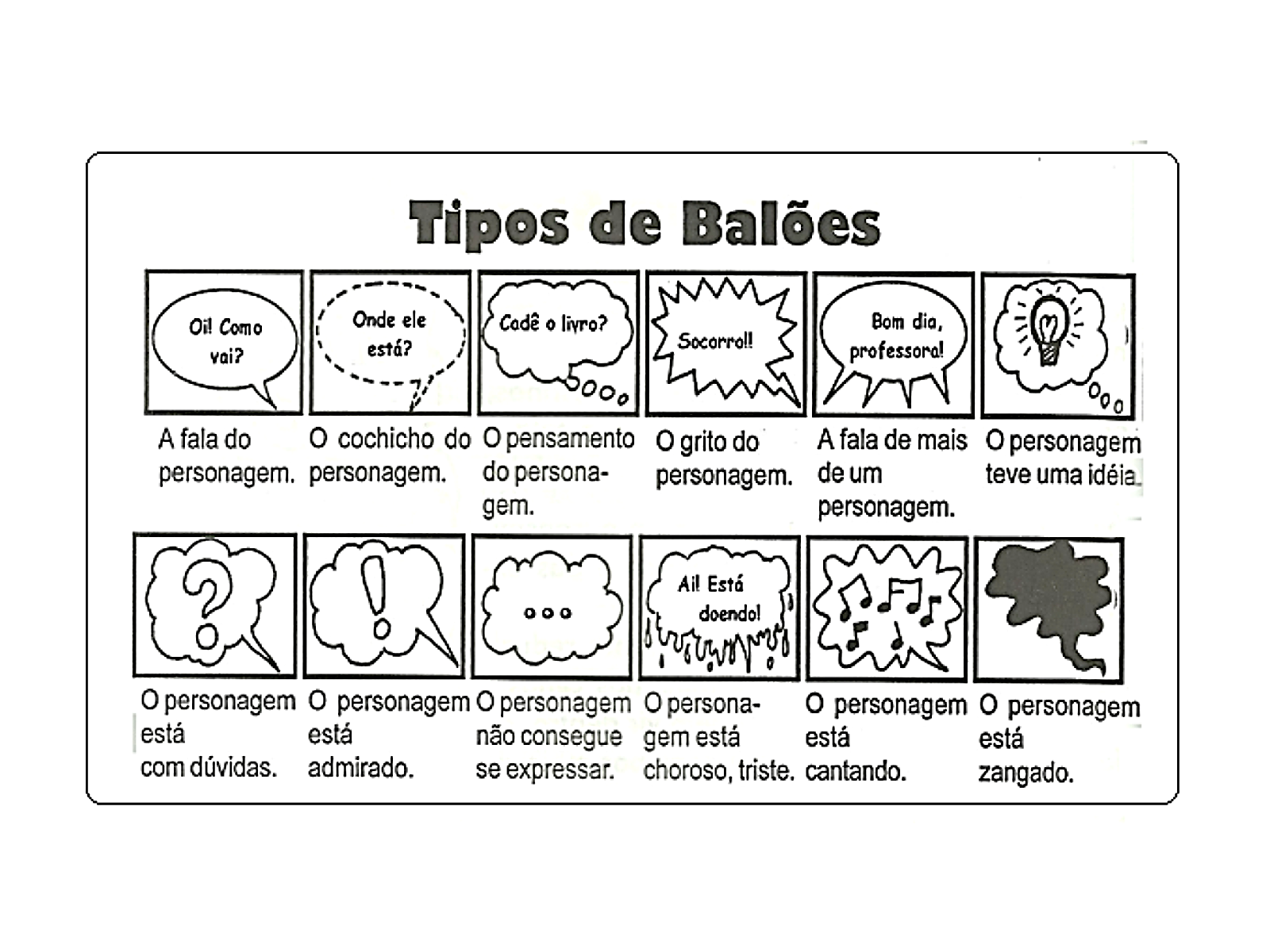 ONOMATOPEIAAs ONOMATOPEIAS imitam um som através de um fonema ou palavra, podem ser ruídos, gritos, canto de animais, sons da natureza, barulho de máquinas, o timbre da voz humana, entre outros. Exemplo: 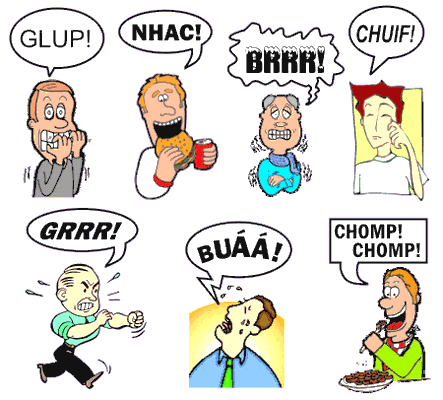 Consulte a tabela e escreva em cada balão a onomatopeia que representa o som de cada animal: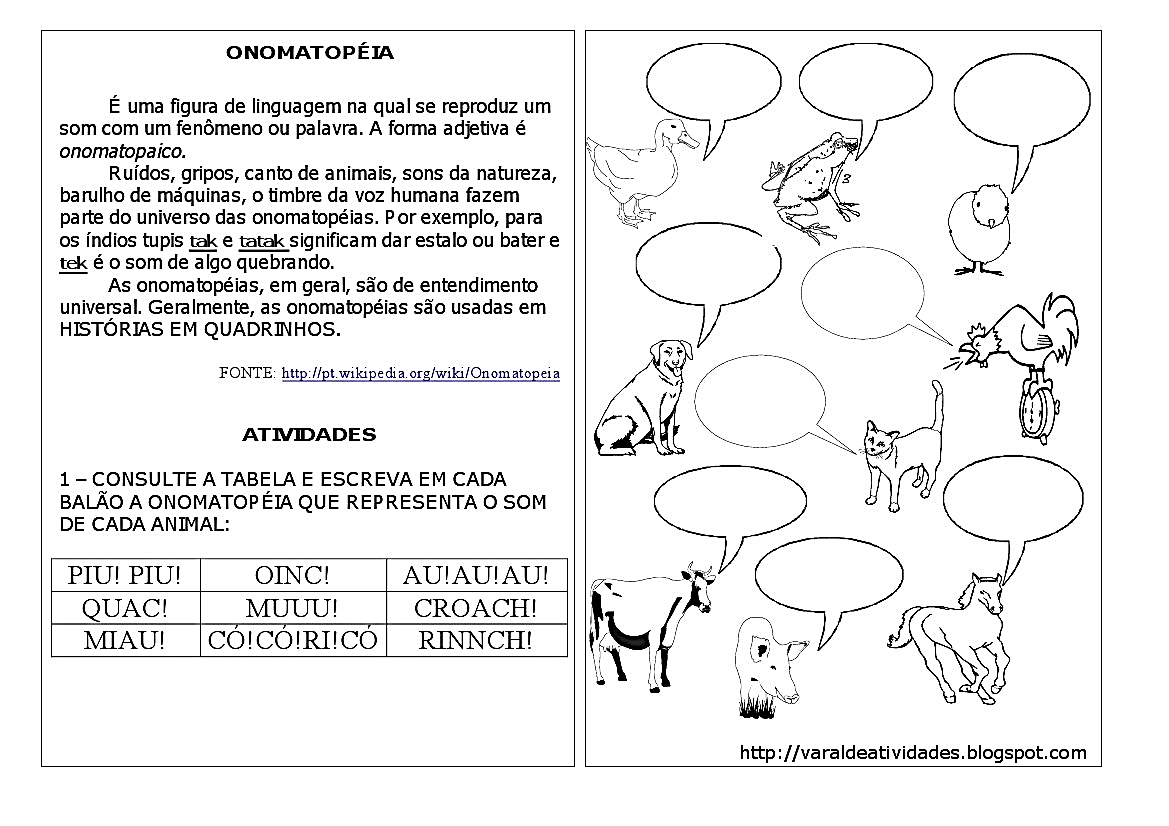 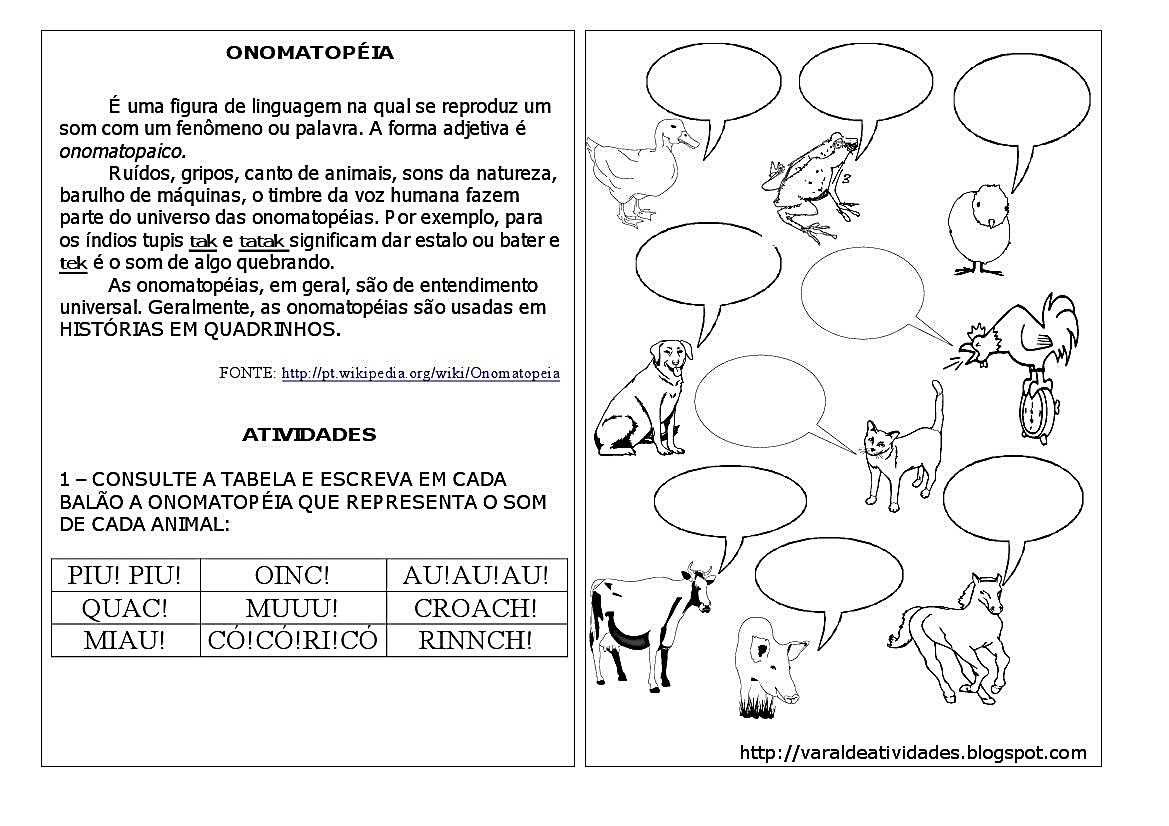 PRODUÇÃO DE TEXTONo caderno, produza uma história em quadrinhos usando os balões de fala que você aprendeu, além de algumas onomatopeias. Seja criativo e caprichoso!APOSTILA “APRENDE BRASIL”, CIÊNCIAS: páginas 20, 21, 22, 25, 26 E 27 (ÓRGÃOS DO SISTEMA DIGESTÓRIO; DIGESTÃO QUÍMICA E MECÂNICA, ATIVIDADES)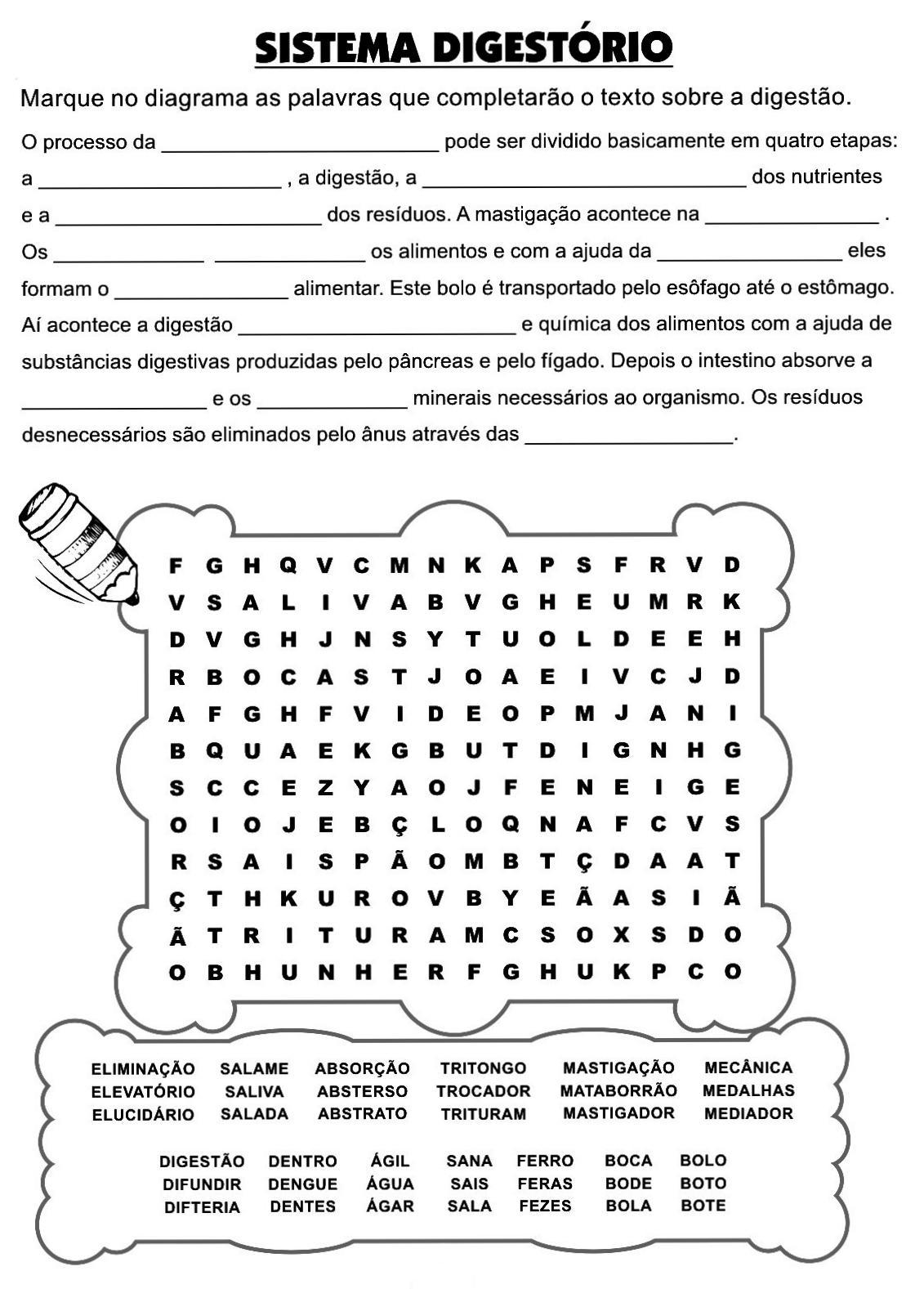 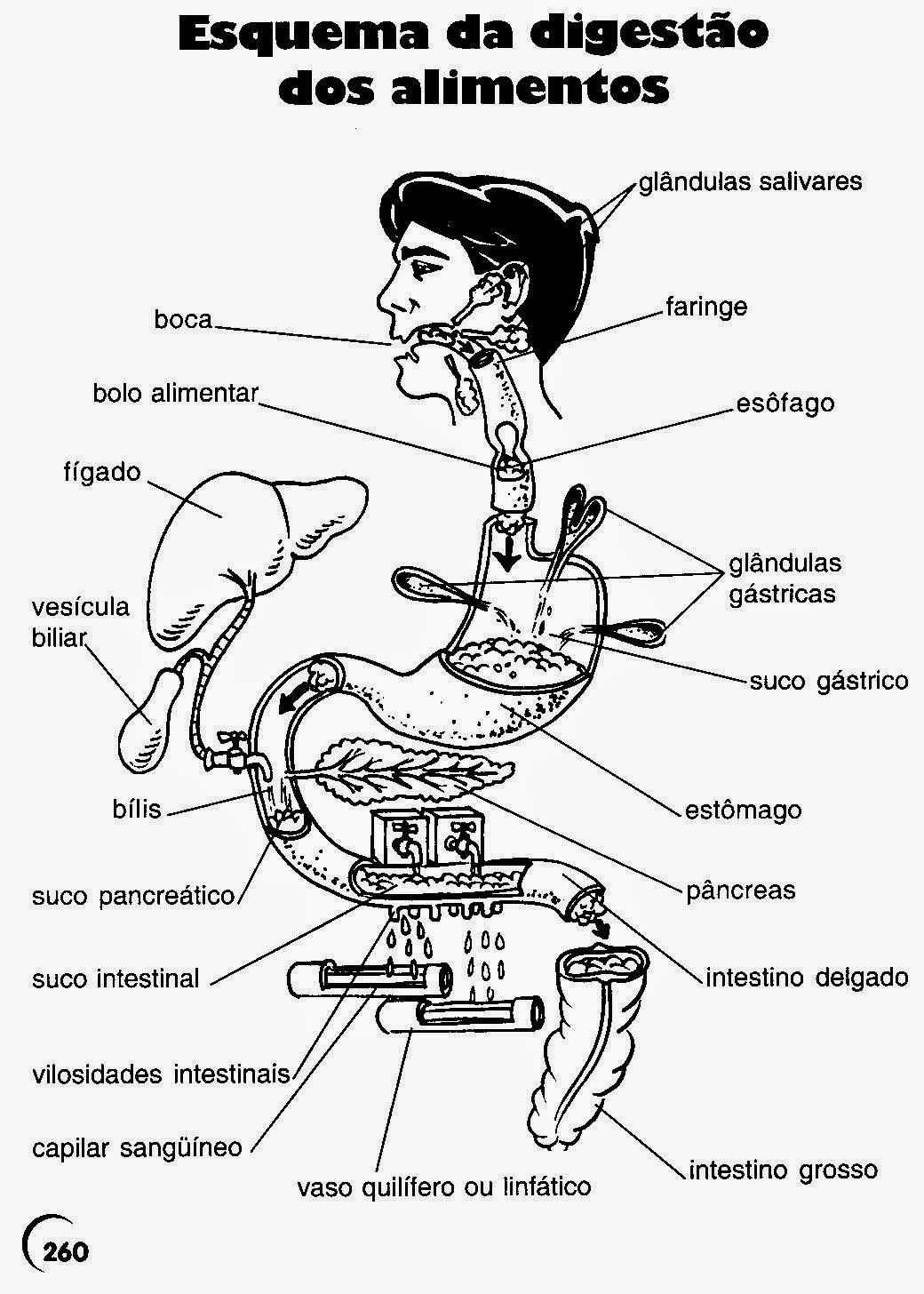 Atividade avaliativa: Escrever o nome certo em cada número de acordo com a imagem.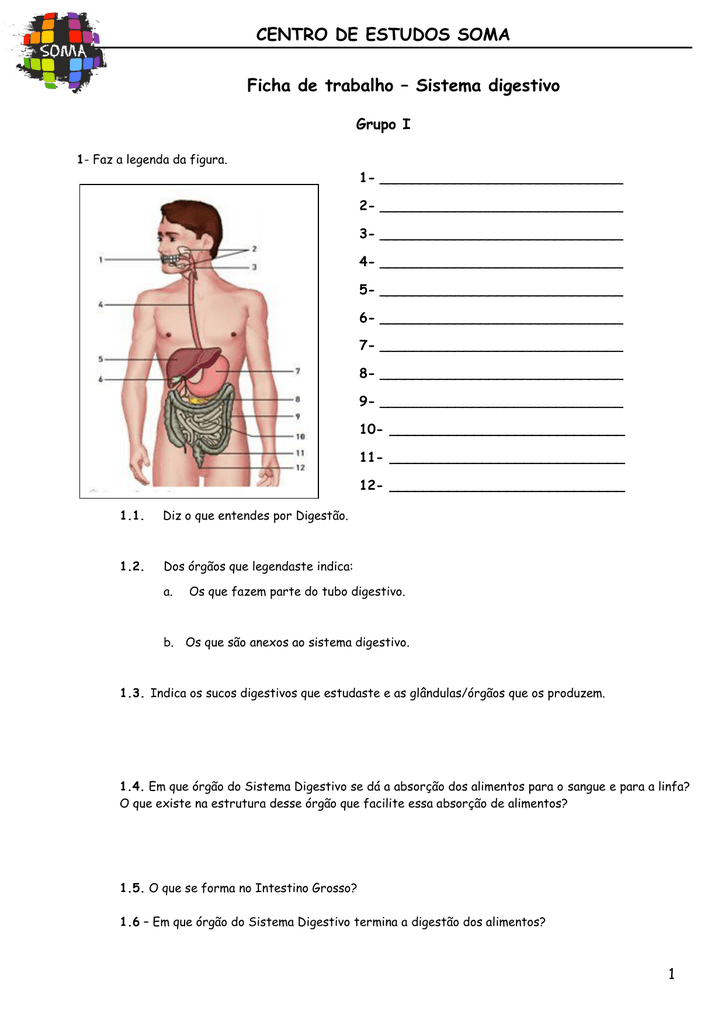 ENSINO RELIGIOSORELIGIÕES NO BRASIL EM 2020As religiões que mais tem no Brasil de acordo com o CENSO 2010Onde encontramos em maior quantidade:MATEMÁTICAProblemas de divisão:Rodolfo é motorista em uma fábrica de bicicletas. Hoje ele fez 9 entregas, descarregando 68 bicicletas em cada loja. Quantas bicicletas Rodolfo entregou hoje?Débora que economizar dinheiro. Ela vai depositar na poupança 425 reais por mês. Em 5 meses, quantos reais terá depositado?Beth comprou 8 novas cadeiras para sua mesa de jantar. Cada cadeira custou 285 reais. Quanto Beth gastou nessa compra?Em uma multiplicação, um dos fatores é 2.498 e o outro é 6. Qual é o produto dessa multiplicação?Em uma divisão o dividendo vale 1.107 e o divisor é igual a 3. Qual é o quociente dessa divisão? E o resto?Se o dividendo for 5728 e o divisor for 2, qual será o quociente?Se um dos fatores for 5 e o outro for 935, qual será o produto?Arme e resolva as multiplicações:563 x 5 =498 x 6 =268 x 8 =3.456 x 7 =6.908 x 9 =8.045 x 3 =12.453 x 4 =15.786 x 2 =Atividades avaliativas: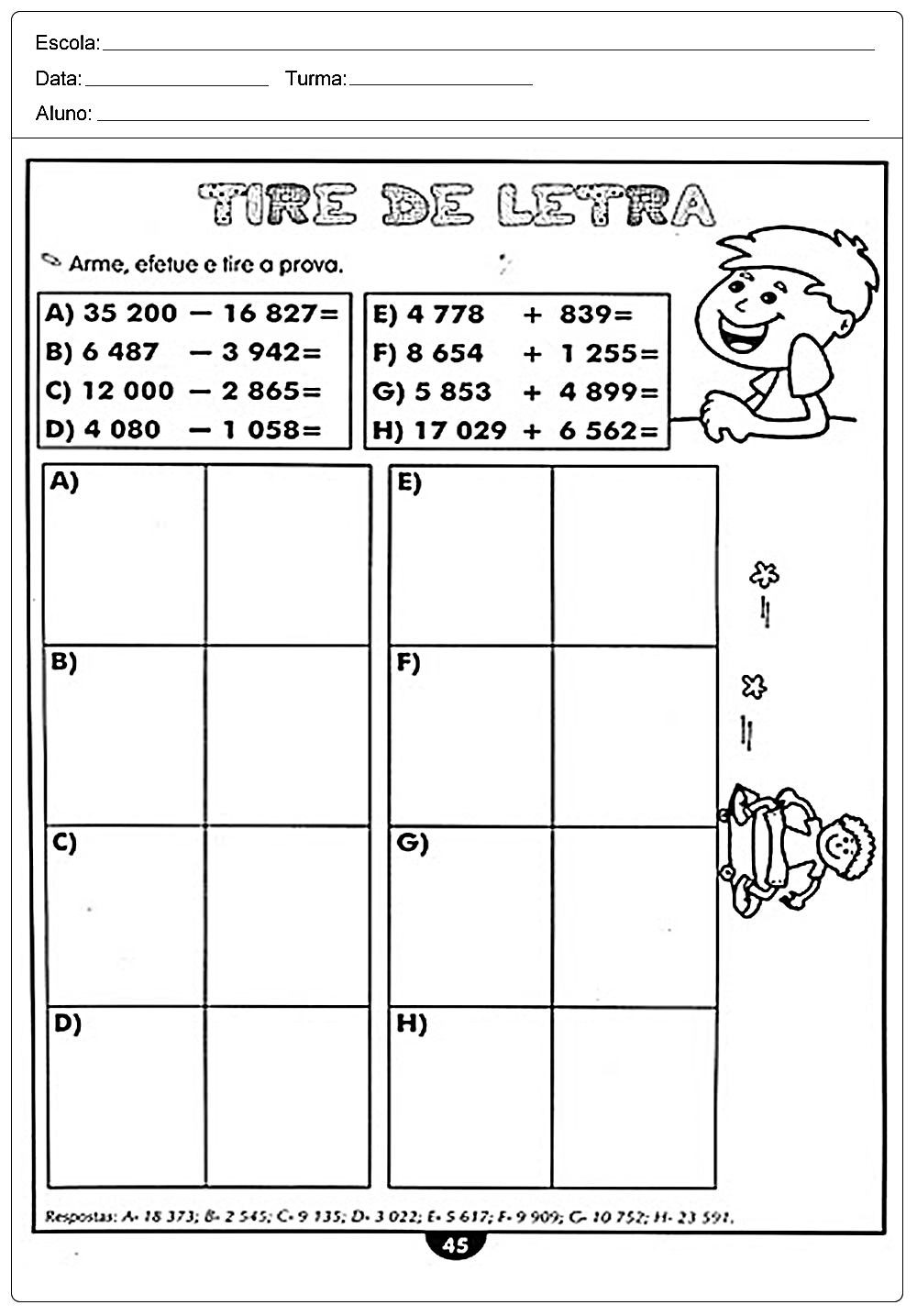 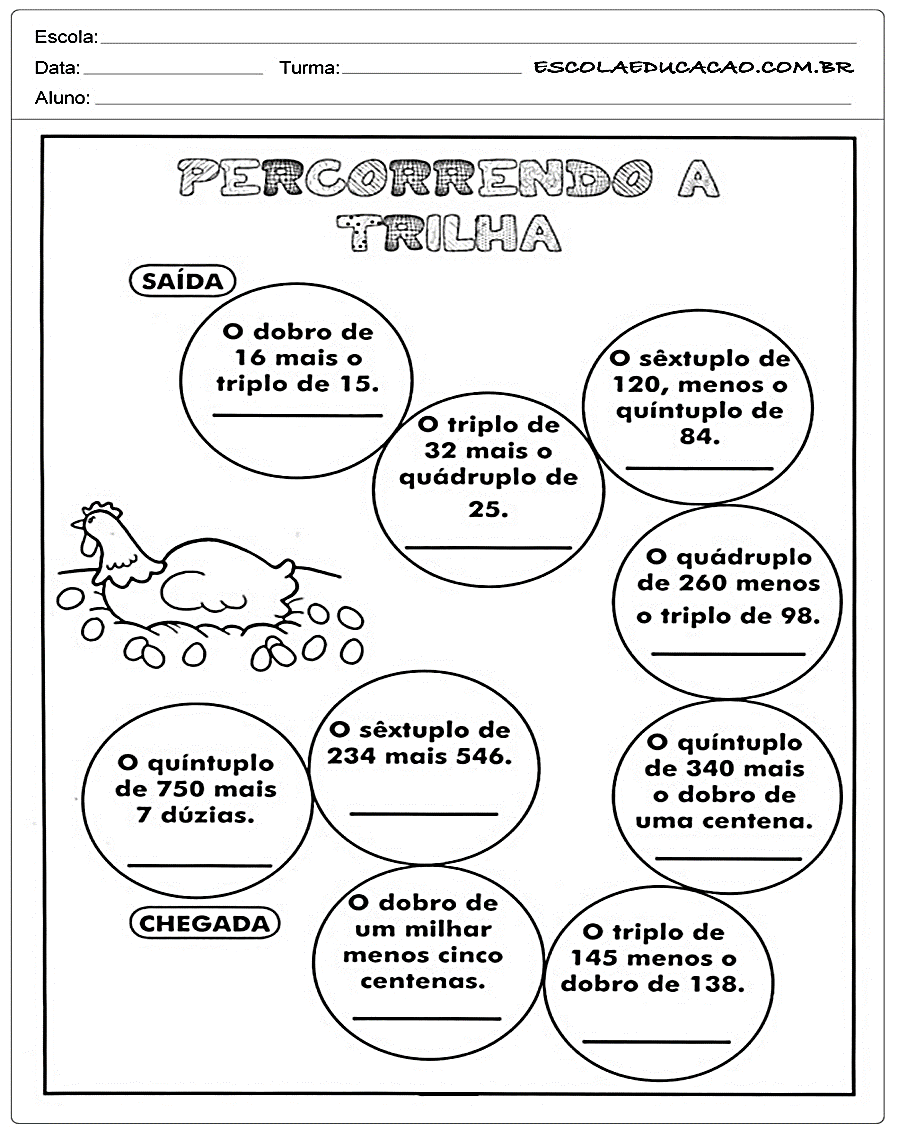 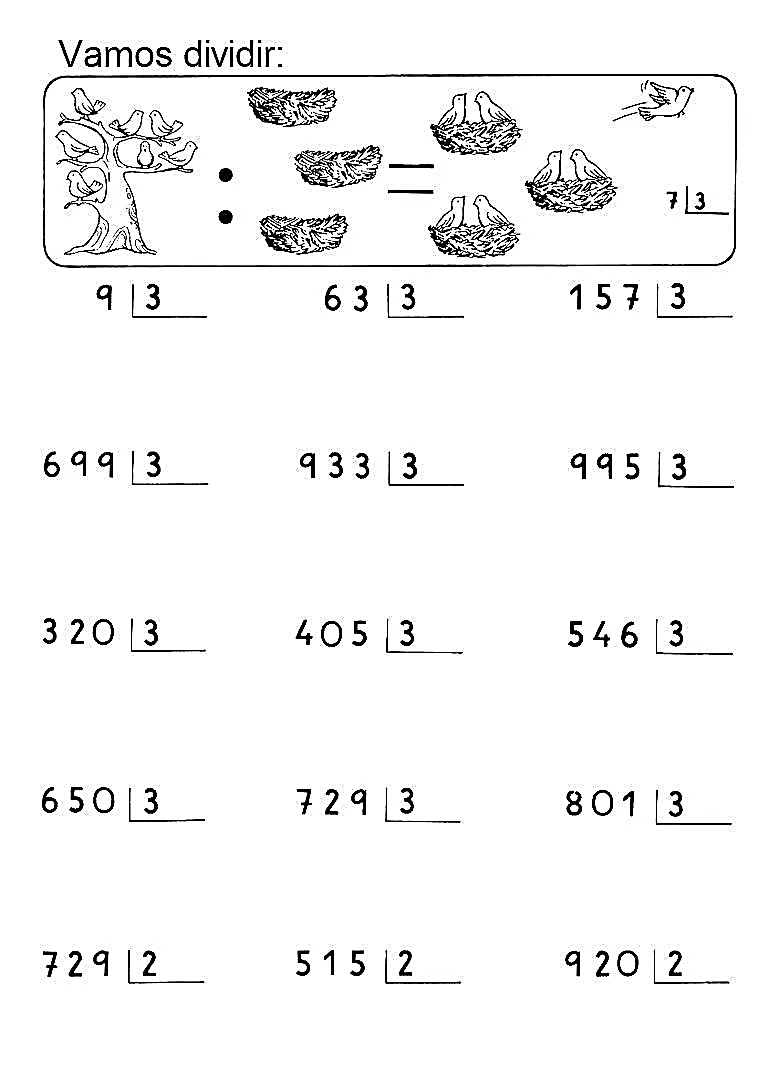 APOSTILA “APRENDE BRASIL”, HISTÓRIA: páginas 22, 23, 24, 25 e 26 (Outros povos do Nilo: Reino de Cuxe, Reino de Axum)GEOGRAFIAAVALIAÇÃO DE GEOGRAFIA sobre Dinâmica Populacional Brasileira da Apostila de Geografia (pg 3 a 17) e apostila de SC – Dinâmica de SC.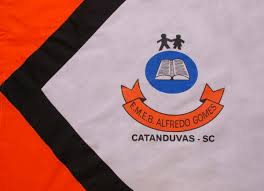 ESCOLA MUNICIPAL DE EDUCAÇÃO BÁSICA ALFREDO GOMES.RUA: CORONEL RUPP BAIRRO CENTRO OESTECATANDUVAS – SC      ANO 2021 CNPJ – 78502697/0001-96DIRETORA: IVÂNIA NORA.ASSESSORA PEDAGÓGICA: SIMONE ANDRÉA CARL.ASSESSORA TÉCNICA ADM.: TANIA N. DE ÁVILA.PROFESSORAS: Aline Dupczak Pereira, Elizangela Cavalheiro Mariano e Marli Bobela.ALUNO(A):................................................................................SÉRIE ........................................ PERÍODO................................  O IBGE publicou no dia 29 de junho 2012 os dados do Censo demográfico 2010 sobre religiões (dados da amostra). 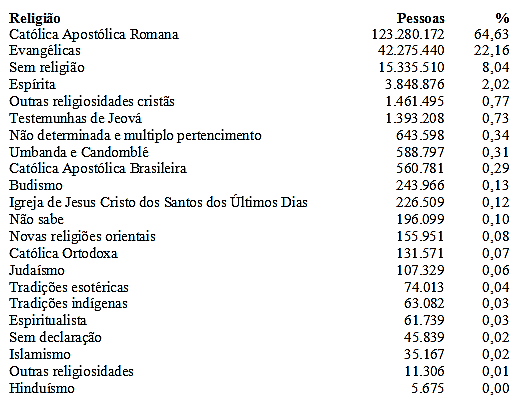 CatólicosO catolicismo continua dominante no Nordeste e nas regiões de agricultura do Sul mas nas grandes cidades ele não representa mais do que os dois terços da população e no caso do Rio de Janeiro, a metade.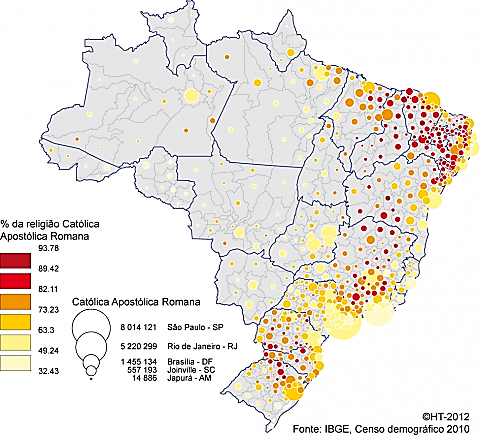 EvangélicosO público das religiões evangélicas é principalmente urbano, com presença mais forte no Rio de Janeiro do que em São Paulo.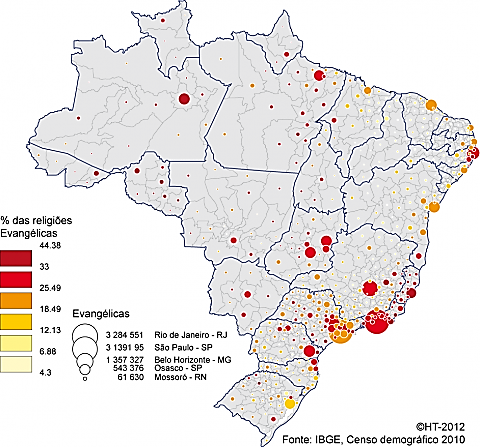 Sem religiãoOs "sem religião" também são urbanos e mais numerosos no Rio de Janeiro do que em São Paulo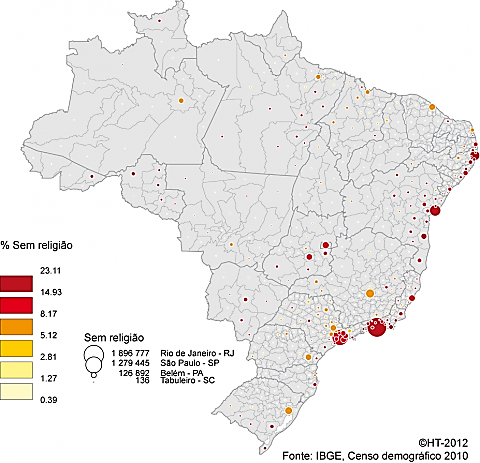 JudaísmoO judaísmo é outra religião de base urbana, desta vez é São Paulo que se destaca, com mais de 44 000 pessoas, quase o dobro do Rio de Janeiro.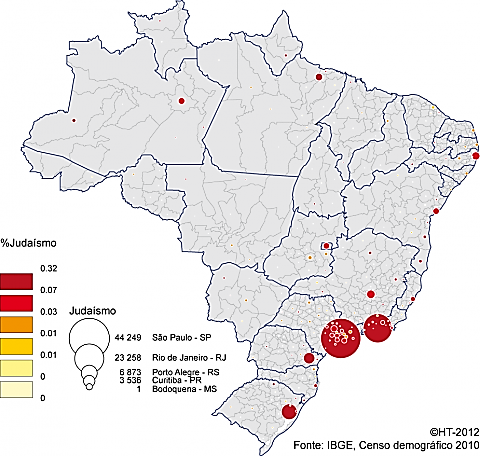 Islamismo O islamitas se concentram principalmente em São Paulo e em Foz do Iguaçu, na Tríplice Fronteira.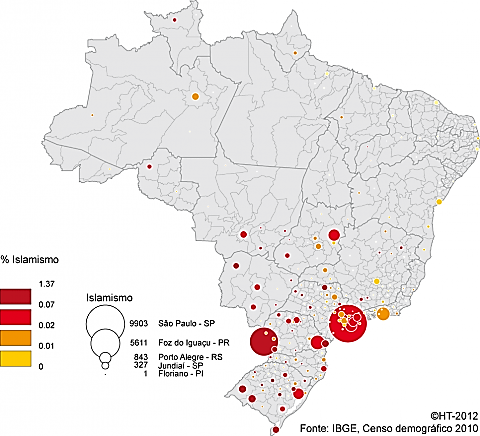 CandombléOs praticantes do Candomblé se concentram – como era de se esperar – na Bahia, e mais ainda no Rio de Janeiro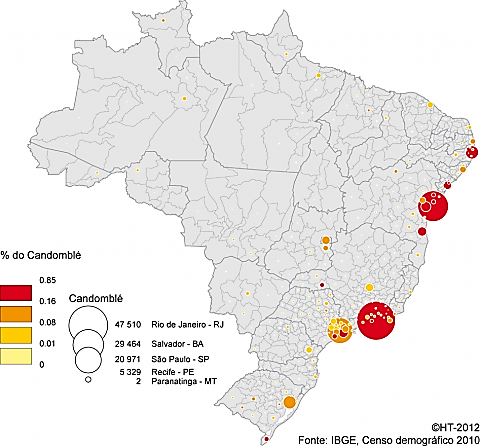 UmbandaA Umbanda está presente, junto com o Candomblé, no Rio de Janeiro, mas o seu foco principal é o Rio Grande do Sul, na capital e na parte meridional do Estado.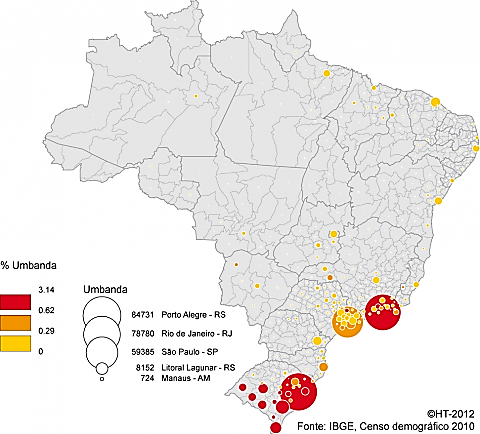 EspíritasA repartição dos espíritas, fora uma concentração no Rio Grande do Sul similar à da Umbanda, se alinha ao longo de um eixo Rio de Janeiro – São Paulo – Brasília.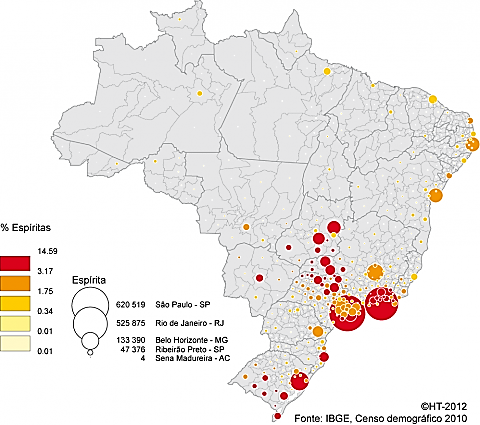 Tradições esotéricasBrasília é claramente – em proporção pelo menos – a capital brasileira do esoterismo.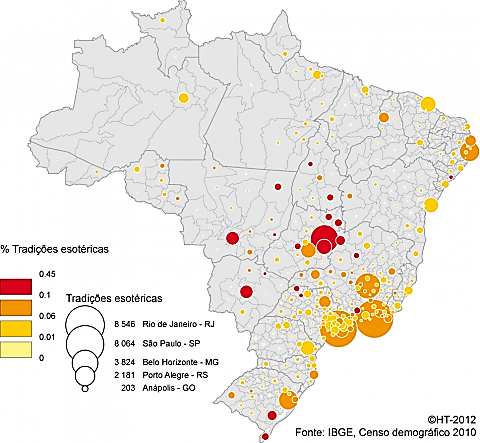 Tradições indígenasOs praticantes da tradições indígenas tem obviamente uma repartição que segue a dos próprios indígenas, concentrados principalmente na Amazônia.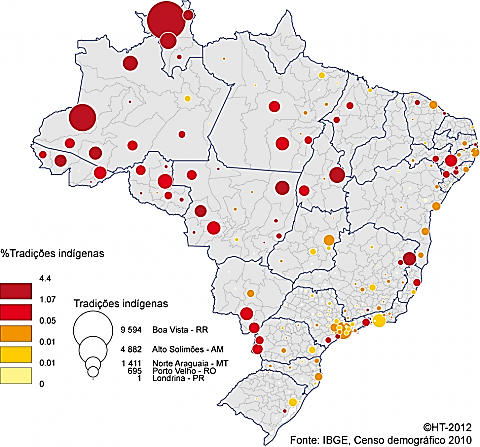 Católicos:Evangélicos:Sem religião:Judaísmo:Islamismo:Candomblé:Umbanda:Espíritas:Tradições exotéricas:Tradições indígenas: